общество с ограниченной ответственностью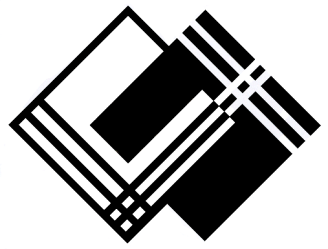 «Судогодские стеклопластики»                  Система менеджмента качества организации  ГОСТ Р ИСО 9001:2015Юридический адрес: 150047, г. Ярославль, ул. Белинского, д. 28аПочтовый адрес : 601351, Россия, Владимирская обл., г.Судогда, ул. Коммунистическая, 1Тел.:(49235) 2-16-65 Факс:(49235) 2-15-57, 2-32-07 www.suplast.ru                  office@suplast.ruПРАЙС-ЛИСТКонтактные телефоны:(49235) 2-12-88 – Зам. генерального директора по коммерческим вопросам,    E-mail:   denkov2@rambler.ru(49235) 2-32-07, 2-15-57 – отдел сбыта,        (49235) 2-19-95 – отдел маркетингаE-mail:  21557@suplast.ruНаименование и марка продукцииНормативная документация (ГОСТ, ТУ)Ед. изм.Цена с учетом НДС, руб.УпаковкаШвейные изделияШвейные изделияШвейные изделияШвейные изделияШвейные изделияШвейные изделияШвейные изделияШвейные изделияРукава фильтровальныеРукава фильтровальныеРукава фильтровальныеРукава фильтровальныеРукава фильтровальныеРукава фильтровальныеРукава фильтровальныеРукава фильтровальныеРФС 127-2300-3-2ПК сгфТУ 5952-002-59987361-2010ТУ 5952-002-59987361-2010шт.шт.договорнаядоговорнаяКартонные коробкиРФС 130-3090-2-2ПКТУ 5952-002-59987361-2010ТУ 5952-002-59987361-2010шт.шт.договорнаядоговорнаяКартонные коробкиРФС 130-3090-3-2ПКТУ 5952-002-59987361-2010ТУ 5952-002-59987361-2010шт.шт.договорнаядоговорнаяКартонные коробкиРФС 130-3700-4-2ПКТУ 5952-002-59987361-2010ТУ 5952-002-59987361-2010шт.шт.договорнаядоговорнаяКартонные коробкиРФС 130-4700-5-2ПКТУ 5952-002-59987361-2010ТУ 5952-002-59987361-2010шт.шт.договорнаядоговорнаяКартонные коробкиРФС-240-2600 сгфшт.шт.договорнаядоговорнаяКартонные коробкиРФС-230-5750 сгфшт.шт.договорнаядоговорнаяКартонные коробкиРФС-230-5250 сгф шт.шт.договорнаядоговорнаяКартонные коробкиРФС-165-3600 сгфшт.шт.договорнаядоговорнаяКартонные коробкиРФС-230-5750 сфбмшт.шт.договорнаядоговорнаяКартонные коробкиРФС-230-5250 сфбмшт.шт.договорнаядоговорнаяКартонные коробкиРФС-280-1800 сгфшт.шт.договорнаядоговорнаяКартонные коробкиРФС-280-1100 сгф шт.шт.договорнаядоговорнаяКартонные коробкиРФС-320-900 сгфшт.шт.договорнаядоговорнаяКартонные коробкиРФС-425-1500 сгфшт.шт.договорнаядоговорнаяКартонные коробкиРФС-160-3000 сфбмшт.шт.договорнаядоговорнаяКартонные коробкишт.шт.Картонные коробкиКартонные коробкиПодушки огнезащитныеПодушки огнезащитныеПодушки огнезащитныеПодушки огнезащитныеПодушки огнезащитныеПодушки огнезащитныеПодушки огнезащитныеПодушки огнезащитныеОТП 1ТУ 5728-025-13267785-03ТУ 5728-025-13267785-03    шт    шт44,9344,93Картонные коробкиОТП 2ТУ 5728-025-13267785-03ТУ 5728-025-13267785-03    шт    шт40,5140,51Картонные коробкиОТП 3ТУ 5728-025-13267785-03ТУ 5728-025-13267785-03    шт    шт32,0632,06Картонные коробкиОТП 1/2ТУ 5728-025-13267785-03ТУ 5728-025-13267785-03    шт    шт30,8730,87Картонные коробкиМягкие вставкиМягкие вставкиМягкие вставкиМягкие вставкиМягкие вставкиМягкие вставкиМягкие вставкиМягкие вставкиМягкие вставки А 10    шт    шт2340,82340,8Картонные коробкиМягкие вставки А 12,5    шт    шт2754,472754,47Картонные коробкиМягкие вставки А 2    шт    шт625,28625,28Картонные коробкиМягкие вставки А 2,5    шт    шт773,49773,49Картонные коробкиМягкие вставки А 3,15    шт    шт958,16958,16Картонные коробкиМягкие вставки А 4    шт    шт1247,261247,26Картонные коробкиМягкие вставки А 5    шт    шт1558,311558,31Картонные коробкиМягкие вставки А 6,3    шт    шт15401540Картонные коробкиМягкие вставки А 8    шт    шт2492,92492,9Картонные коробкиМягкие вставки А 809    шт    шт1290,41290,4Картонные коробкиМягкие вставки Д 10    шт    шт2224,22224,2Картонные коробкиМягкие вставки Д 1055    шт    шт23622362Картонные коробкиМягкие вставки Д 2    шт    шт594,72594,72Картонные коробкиМягкие вставки Д 2,5    шт    шт735,26735,26Картонные коробкиМягкие вставки Д 3,15    шт    шт908,6908,6Картонные коробкиМягкие вставки Д 4    шт    шт1151,41151,4Картонные коробкиМягкие вставки Д 5    шт    шт1381,11381,1Картонные коробкиМягкие вставки Д 6,3    шт    шт16251625Картонные коробкиМягкие вставки Д 8    шт    шт2112,62112,6Картонные коробкиМягкие вставки Д 875    шт    шт1660,21660,2Картонные коробкиМягкие вставки Д 955    шт    шт27052705Картонные коробкиМягкие вставки Д 1020    шт    шт2351,312351,31Картонные коробкиМягкие вставки Д 1145    шт    шт2461,412461,41Картонные коробкиМешки для матовМешки для матовМешки для матовМешки для матовМешки для матовМешки для матовМешки для матовМешки для матов(1500х500х80)шт.шт.106,7106,7(1000х350х80)шт.шт.106,7106,7(1800х500х60)шт.шт.122,22122,22(2000х1000х40)шт.шт.151151(2500х1000х50)шт.шт.(2000х500х80)шт.шт.141,95141,95Сумка « EKOBAG»штшт152152Лента ТЗИ 0,13х5штшт80,380,3Огнезащитные полотнаОгнезащитные полотнаОгнезащитные полотнаОгнезащитные полотнаОгнезащитные полотнаОгнезащитные полотнаОгнезащитные полотнаОгнезащитные полотна(4440х4950)штштдоговорнаядоговорная(4450х4550)штштдоговорнаядоговорная(6915х4660)штштдоговорнаядоговорная(6990х4660)штштдоговорнаядоговорнаяТеплоизоляционные материалыТеплоизоляционные материалыТеплоизоляционные материалыТеплоизоляционные материалыТеплоизоляционные материалыТеплоизоляционные материалыТеплоизоляционные материалыТеплоизоляционные материалыПСХ-Т-450 (160)ПСХ-Т-450 (160)ТУ 5952-065-00204949-2000пог.м.38,8538,85Рулон 20 пог.м.Рулон 20 пог.м.Чесанное волокно стеклянноеЧесанное волокно стеклянноекг.25,0025,00Чесанное волокно базальтовоеЧесанное волокно базальтовоекг.49,0049,00